CCRS Individualized Instruction Planning Tool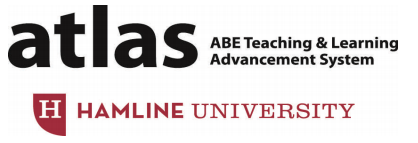 Student _____________________	Class/Instructor(s) ______________________________Start DateTask/GoalResource (units/pages)Targeted Standard(s) and CCRS LevelELA: Shift AddressedMath:Element of Rigor Math Practice (at least 1, no more than 4)AssessmentCompletion DateTask/GoalResource (units/pages)Targeted Standard(s) and CCRS LevelELA: Shift AddressedMath:Element of Rigor Math Practice (at least 1, no more than 4)AssessmentComplexityEvidenceKnowledgeConceptual UnderstandingProcedural Skill/FluencyApplicationNotes:Notes:Notes:Notes:Notes:Notes:Notes:Notes:ComplexityEvidenceKnowledgeConceptual UnderstandingProcedural Skill/FluencyApplicationNotes:Notes:Notes:Notes:Notes:Notes:Notes:Notes:ComplexityEvidenceKnowledgeConceptual UnderstandingProcedural Skill/FluencyApplicationNotes:Notes:Notes:Notes:Notes:Notes:Notes:Notes: